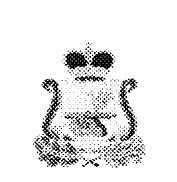 ИЗБИРАТЕЛЬНАЯ  КОМИССИЯ МУНИЦИПАЛЬНОГО ОБРАЗОВАНИЯ КАРДЫМОВСКОГО ГОРОДСКОГО ПОСЕЛЕНИЯ КАРДЫМОВСКОГО РАЙОНА СМОЛЕНСКОЙ ОБЛАСТИП О С Т А Н О В Л Е Н И Еот 17.06. 2014  года                                                                № 5                                       Об утверждении образцов удостоверений зарегистрированных кандидатов в депутаты Совета депутатов Кардымовского городского поселения Кардымовского района Смоленской области третьего созыва В соответствии  с Федеральным законом от 12 июня 2002 года № 61-ФЗ «Об основных гарантиях избирательных прав и права на участие в референдуме граждан Российской федерации», областным законом от 3 июля 2003 года № 41-з «О выборах органов местного самоуправления в Смоленской области избирательная комиссия муниципального образования Кардымовского городского поселения Кардымовского района Смоленской областип о с т а н о в л я е т:1. Утвердить образец удостоверения зарегистрированного кандидата в депутаты Совета депутатов Кардымовского городского поселения Кардымовского района Смоленской области третьего созыва, выдвинутого избирательным объединением по многомондатному избирательному округу (приложение 1).2. Утвердить образец удостоверения зарегистрированного кандидата в депутаты  Совета депутатов Кардымовского городского поселения Кардымовского района Смоленской области третьего созыва, выдвинутому по многомандатному избирательному округу в порядке самовыдвижения (приложение 2).3. Опубликовать настоящее постановление в Кардымовской районной газете «Знамя труда».Председатель комиссии                                                                  Рублевская Е.А. Секретарь комиссии                                                                        Остапец О.А.Приложение 1к постановлению избирательнойкомиссии муниципального образования Кардымовского городского поселения Кардымовского района  Смоленской областиот 17.06. 2014 года № 5Образец удостоверения зарегистрированного кандидата в депутаты Совета депутатов Кардымовского городского поселения Кардымовского района Смоленской области третьего созыва, выдвинутого избирательным объединением по многомандатному избирательному округуПримечание. Удостоверение зарегистрированного кандидата в депутаты Совета депутатов Кардымовского городского поселения Кардымовского района Смоленской области третьего созыва, выдвинутого избирательным объединением по многомандатному избирательному округу, - документ, удостоверяющий статус предъявителя.Удостоверение оформляется на бланке, размером 120х100 мм. В удостоверении указываются наименование выборов, фамилия, имя, отчество зарегистрированного кандидата, наименование и номер избирательного округа, в котором выдвинут зарегистрированный кандидат, наименование избирательного объединения, выдвинувшего кандидата, проставляются подпись председателя избирательной комиссии муниципального образования , его инициалы и фамилия, печать избирательной комиссии муниципального образования, а также указывается дата регистрации кандидата и условия действия удостоверения.Удостоверение выдается на основании постановлении избирательной комиссии муниципального образования о регистрации кандидата в депутаты Совета депутатов Кардымовского городского поселения Кардымовского района Смоленской области, выдвинутого по многомандатному избирательному округу.Лица, имеющие удостоверения, обязаны обеспечить их сохранность.                         Приложение 2                         к постановлению избирательной                     комиссии муниципального образования                     Кардымовского городского поселения Кардымовского района  Смоленской областиот 17.06. 2014 года №5 Образец удостоверения зарегистрированного кандидата в депутаты Совета депутатов Кардымовского городского поселения Кардымовского района Смоленской области третьего созыва, выдвинутого по многомандатному избирательному округу в порядке самовыдвиженияПримечание. Удостоверение зарегистрированного кандидата в депутаты Совета депутатов Кардымовского городского поселения Кардымовского района Смоленской области третьего созыва,  по многомандатному избирательному округу в порядке самовыдвижения , - документ, удостоверяющий статус предъявителя.Удостоверение оформляется на бланке, размером 120х100 мм. В удостоверении указываются наименование выборов, фамилия, имя, отчество зарегистрированного кандидата, наименование и номер избирательного округа, в котором выдвинут зарегистрированный кандидат, наименование избирательного округа,  в котором выдвинут зарегистрированный кандидат, проставляются подпись председателя избирательной комиссии, его инициалы и фамилия, печать избирательной комиссии муниципального образования, а также указывается дата регистрации кандидата и условия действия удостоверенияУдостоверение выдается на основании постановлении избирательной комиссии муниципального образования о регистрации кандидата в депутаты Совета депутатов Кардымовского городского поселения Кардымовского района Смоленской области, выдвинутого по многомандатному избирательному округу.Лица, имеющие удостоверения, обязаны обеспечить их сохранность.